First groupFirst groupFirst group1.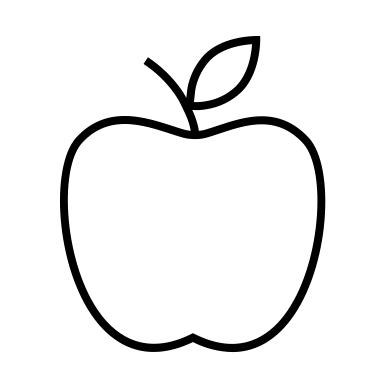 Green zoneTeacherВыполните задания, которые вам предложит учитель и заработайте очки.2.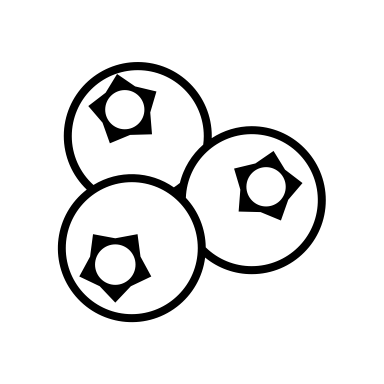 Blue zoneOnlineВойдите в свой личный кабинет в интерактивной рабочей тетради «Skysmart» и выполни задания.3. 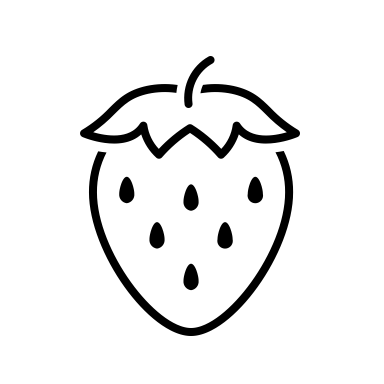 Pink zoneGroupПридумайте название своего ресторана в России и составьте меню.Second groupSecond groupSecond group1. Blue zoneOnlineВойдите в свой личный кабинет в интерактивной рабочей тетради «Skysmart» и выполни задания.2. Pink zoneGroupПридумайте название своего ресторана в Великобритании и составьте меню.3. Green zoneTeacherВыполните задания, которые вам предложит учитель и заработайте очки.Third groupThird groupThird group1.Pink zoneGroupПридумайте название своего ресторана в Германии и составьте меню.2. Green zoneTeacherВыполните задания, которые вам предложит учитель и заработайте очки.3. Blue zoneOnlineВойдите в свой личный кабинет в интерактивной рабочей тетради «Skysmart» и выполни задания.